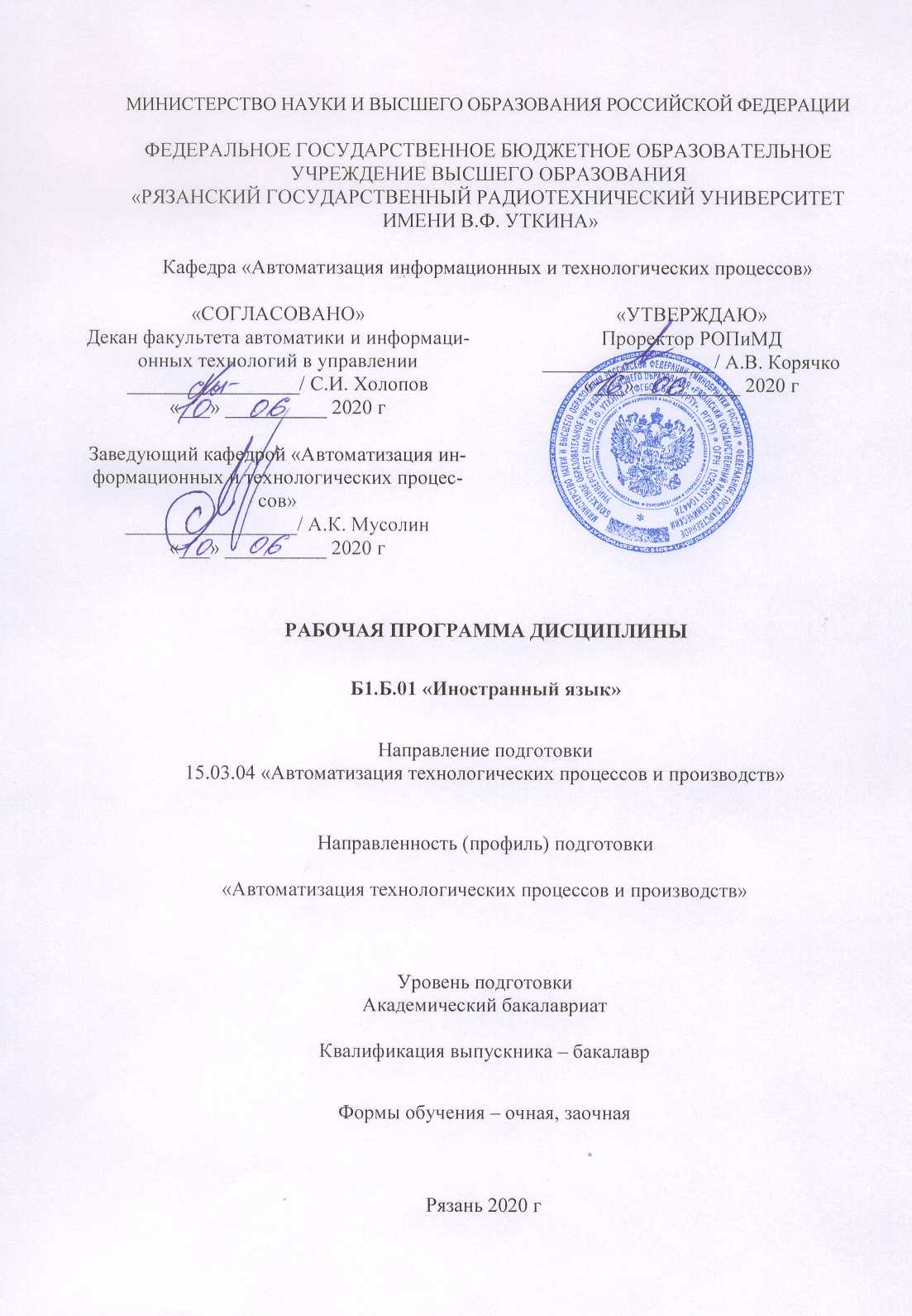 ЛИСТ СОГЛАСОВАНИЙРабочая программа составлена с учетом требований федерального государственного образовательного стандарта высшего образования N 200 по направлению подготовки 15.03.04 «Автоматизация технологических процессов и производств» (уровень бакалавриата), утвержденного Министерством образования и науки Российской Федерации от 12 марта 2015 г. Разработчики     Доцент кафедры иностранных языков, к.п.н._____________________ (О.Г. Куприна)Доцент кафедры иностранных языков, к.ф.н._____________________ (Т.А. Рохлина)Старший преподаватель кафедры иностранных языков_____________________ (Е.В. Тюваева)Старший преподаватель кафедры иностранных языков_____________________ (Е.В. Томина)Рассмотрена и утверждена на заседании кафедры «__» _____ 2020 г., протокол № __Заведующий  кафедрой иностранных языков,к.п.н., доцент_____________________ (Н.Е. Есенина)1. ЦЕЛЬ И ЗАДАЧИ ОСВОЕНИЯ ДИСЦИПЛИНЫЦелью освоения дисциплины является приобретение базовых знаний и умений в соответствии с Федеральным государственным образовательным стандартом и овладение студентами необходимым и достаточным уровнем коммуникативной компетенции для решения социально-коммуникативных задач в различных областях бытовой, культурной, профессиональной и научной деятельности при общении с зарубежными партнерами, при подготовке научных работ, а также для дальнейшего самообразования, посредством обеспечения этапов формирования компетенций, предусмотренных ФГОС, в части представленных ниже знаний, умений и навыков.Задачи:- формирование социокультурной компетенции и поведенческих стереотипов, необходимых для успешной адаптации выпускников на рынке труда; - развитие у студентов умения самостоятельно приобретать знания для осуществления бытовой и профессиональной коммуникации на иностранном языке; - формирование представления об основах межкультурной коммуникации, воспитание толерантности и уважения к духовным ценностям разных стран и народов; - расширение словарного запаса и формирование терминологического аппарата на иностранном языке в пределах профессиональной сферы. 2. МЕСТО ДИСЦИПЛИНЫ В СТРУКТУРЕ ОБРАЗОВАТЕЛЬНОЙ ПРОГРАММЫ Дисциплина Б1. Б.01 «Иностранный язык» относится к дисциплинам базовой части Блока 1 «Дисциплины (модули)» основной профессиональной образовательной программы (далее – образовательная программа) бакалавриата «Автоматизация технологических процессов и производств»  направления 15.03.04 «Автоматизация технологических процессов и производств». Дисциплина базируется на следующей дисциплине: иностранный язык, изучаемого в средней школе.Для освоения дисциплины обучающийся должен:знать:– основные аспекты иностранного языка (фонетика, лексика, грамматика), формулы речевого общения, основы страноведения, изучаемые при получении среднего общего образования;уметь:– читать и переводить со словарем аутентичную литературу общего характера; работать самостоятельно с аудио, видео и письменными источниками иноязычной речи; организовывать коммуникативные ситуации на иностранном языке;владеть:– основными видами речевой деятельности (аудирование, чтение, говорение, письмо).Результаты обучения, полученные при освоении дисциплины, необходимы при изучении следующей дисциплины: «Деловые коммуникации». КОМПЕТЕНЦИИ ОБУЧАЮЩЕГОСЯ, ФОРМИРУЕМЫЕ В РЕЗУЛЬТАТЕ ОСВОЕНИЯ ДИСЦИПЛИНЫ Процесс изучения дисциплины направлен на формирование следующих компетенций в соответствии с ФГОС ВО, ПООП (при наличии) по данному направлению подготовки, а также компетенций (при наличии), установленных университетом. Общекультурные компетенции выпускников и индикаторы их достиженияСТРУКТУРА И СОДЕРЖАНИЕ ДИСЦИПЛИНЫ 4.1. Объем дисциплины по семестрам (курсам) и видам занятий в зачетных единицах с указанием количества академических часов, выделенных на контактную работу обучающихся с преподавателем (по видам занятий) и на самостоятельную работу обучающихсяОбщая трудоемкость дисциплины составляет 8 зачетных единиц (ЗЕ), 288 часов.Очная форма обученияЗаочная форма обучения4.2 Разделы дисциплины и трудоемкость по видам учебных занятий (в академических часах)Очная форма обученияЗаочная форма обучения4.3 Содержание дисциплины4.3.1 Практические занятия (семинары)Очная форма обученияЗаочная форма обучения4.3.2 Самостоятельная работаОчная форма обученияЗаочная форма обученияОЦЕНОЧНЫЕ МАТЕРИАЛЫ ДЛЯ ПРОВЕДЕНИЯ ПРОМЕЖУТОЧНОЙ АТТЕСТАЦИИ ОБУЧАЮЩИХСЯ ПО ДИСЦИПЛИНЕОценочные материалы приведены в приложении к рабочей программе дисциплины (см. документ «Оценочные материалы по дисциплине «Иностранный язык»).УЧЕБНО-МЕТОДИЧЕСКОЕ ОБЕСПЕЧЕНИЕ ДИСЦИПЛИНЫ 6.1 Основная литератураАнглийский языкДмитренко, Н. А. Английский язык. Engineering sciences : учебное пособие / Н. А. Дмитренко, А. Г. Серебрянская. — СПб. : Университет ИТМО, 2015. — 113 c. — Текст : электронный // Электронно-библиотечная система IPR BOOKS : [сайт]. — URL: http://www.iprbookshop.ru/65782.html Копылова, Н.А.  Robotics. Тексты и лексические упражнения : метод. разраб. / Копылова Н. А.; РГРТУ. - Рязань, 2016. - 32с.  Копылова Н.А. Robotics and Mechatronics. Тексты и лексические задания для самостоятельной работы: методическая разработка / Копылова Н.А. Рязань: РГРТУ, 2017. – 32 с.Куприна О.Г. Практикум по грамматике английского языка (Electronics and Nanoelectronics). М.: Горячая линия – Телеком, 2017. – 122 с.Куприна О.Г. English for Engineers. Учебное пособие для вузов. – М.: Горячая линия - Телеком, 2019. – 182 с.Могутова, О. А. Английский язык : учебное пособие для студентов направления подготовки бакалавров 151900 - «Конструкторско-технологическое обеспечение машиностроительных производств» / О. А. Могутова. — Белгород : Белгородский государственный технологический университет им. В.Г. Шухова, ЭБС АСВ, 2015. — 105 c.— Текст : электронный // Электронно-библиотечная система IPR BOOKS : [сайт]. — URL: http://www.iprbookshop.ru/70247.html	Русский язык как иностранныйГатауллина, Л. К. Русский язык как иностранный: лексика (продвинутый уровень) : учебно-методическое пособие / Л. К. Гатауллина, Р. Р. Сабитова. — Казань : Казанский национальный исследовательский технологический университет, 2018. — 96 c. — ISBN 978-5-7882-2394-0. — Текст : электронный // Электронно-библиотечная система IPR BOOKS : [сайт]. — URL: http://www.iprbookshop.ru/95021.html (дата обращения: 09.02.2021). — Режим доступа: для авторизир. пользователейЖукова, Т. Е. Русский язык. Морфология и синтаксис : практикум для студентов технических университетов и иностранных студентов, изучающих русский язык на продвинутом этапе / Т. Е. Жукова, Н. Г. Блохина, И. С. Иванова. — Тамбов : Тамбовский государственный технический университет, ЭБС АСВ, 2014. — 164 c. — ISBN 978-5-8265-1297-5. — Текст : электронный // Электронно-библиотечная система IPR BOOKS : [сайт]. — URL: http://www.iprbookshop.ru/64566.html (дата обращения: 09.02.2021). — Режим доступа: для авторизир. пользователейПетрова, Г. М. Русский язык в техническом вузе : учебное пособие для иностранных учащихся / Г. М. Петрова. — 3-е изд. — Москва : «Русский язык». Курсы, 2016. — 144 c. — ISBN 978-5-88337-238-3. — Текст : электронный // Электронно-библиотечная система IPR BOOKS : [сайт]. — URL: http://www.iprbookshop.ru/79357.html (дата обращения: 09.02.2021). — Режим доступа: для авторизир. пользователейРусский язык в профессиональной сфере. Математический профиль : учебно-методическое пособие по русскому языку как иностранному / составители Л. В. Гордейчук, Н. А. Буре, М. В. Быстрых. — Саратов : Вузовское образование, 2016. — 29 c. — ISBN 2227-8397. — Текст : электронный // Электронно-библиотечная система IPR BOOKS : [сайт]. — URL: http://www.iprbookshop.ru/47657.html (дата обращения: 09.02.2021). — Режим доступа: для авторизир. пользователейЩукин, А. Н. Обучение речевому общению на русском языке как иностранном : учебно-методическое пособие для преподавателей русского языка как иностранного / А. Н. Щукин. — 2-е изд. — Москва : «Русский язык». Курсы, 2015. — 784 c. — ISBN 978-5-88337-285-7. — Текст : электронный // Электронно-библиотечная система IPR BOOKS : [сайт]. — URL: http://www.iprbookshop.ru/79398.html (дата обращения: 09.02.2021). — Режим доступа: для авторизир. пользователейНемецкий языкАчкасова, Н. Г. Немецкий язык для бакалавров [Электронный ресурс] : учебник для студентов неязыковых вузов / Н. Г. Ачкасова. — Электрон. текстовые данные. — М. : ЮНИТИ-ДАНА, 2015. — 312 c.— Режим доступа: http://www.iprbookshop.ru/66282.htmlЗыблева, Д. В. Немецкий язык. Профессиональная лексика для инженеров = Deutsch. Fachlexik fur Ingenieure [Электронный ресурс] : учебное пособие / Д. В. Зыблева. — Электрон. текстовые данные. — Минск : Вышэйшая школа, 2015. — 272 c. — Режим доступа: http://www.iprbookshop.ru/48011.html Пасечная, Л. А. Technisches Deutsch [Электронный ресурс] : учебное пособие по немецкому языку / Л. А. Пасечная, О. П. Сокиркина. — Электрон. текстовые данные. — Оренбург : Оренбургский государственный университет, ЭБС АСВ, 2016. — 146 c.  — Режим доступа: http://www.iprbookshop.ru/61348.htmlФранцузский языкКрайсман, Н. В. Французский язык. Деловая и профессиональная коммуникация [Электронный ресурс] : учебное пособие / Н. В. Крайсман. — Электрон. текстовые данные. — Казань : Казанский национальный исследовательский технологический университет, 2017. — 108 c. — Режим доступа: http://www.iprbookshop.ru/79593.htmlМеркулова, Н. В. Французский язык для специальных целей [Электронный ресурс] : учебное пособие для студентов и магистрантов всех специальностей / Н. В. Меркулова. — Электрон. текстовые данные. — Воронеж : Воронежский государственный архитектурно-строительный университет, ЭБС АСВ, 2014. — 92 c. — Режим доступа: http://www.iprbookshop.ru/30854.html Дополнительная литератураАнглийский языкБорисова Л.И. Лексические особенности англо-русского научно-технического перевода. Теория и практика перевода: учеб. пособие. - М.: НВИ-ТЕЗАУРУС, 2005. – 215 c. Бочкарева С.М. Тесты по личным и неличным формам глагола метод. разработка (Англ. яз.). – Рязань: РГРТУ, 2009. – 40 с. Заволокин А.И., Миронов В.В. Активная грамматика английского языка (к языковой компетенции). Учебное пособие для вузов. – 2-е изд. – М.: Горячая линия – Телеком, 2015. – 240 с: ил.Заволокин, А.И.  Упражнения по развитию умений технического перевода текстов на английском языке для бакалавров технических направлений : метод. разраб. / А. И. Заволокин, О. В. Заволокина ; РГРТУ. - Рязань, 2019. – 16 с.Соколова О.В. Итоговый лексико-грамматический тест по английскому языку для студентов технических специальностей первого года обучения: метод. разраб. – Рязань: РГРТУ, 2010. – 16 с.European Science and Technology. – Munich, Germany, 2013. – 776 p. Немецкий языкБориско Н.Ф. Самоучитель немецкого языка: в 2 т. Т.1 / Бориско Наталия Федоровна. – изд. испр. - М.: Дом славянской книги; Киев: Логос-М, 2013. - 480с. Бориско Н.Ф. Самоучитель немецкого языка: в 2 т. Т.2 / Бориско Наталия Федоровна. – изд. испр. - М.: Дом славянской книги; Киев: Логос-М, 2013. - 512с.Ломакина, Н. Н. Немецкий язык для будущих инженеров [Электронный ресурс] : учебное пособие / Н. Н. Ломакина, Н. Т. Абдрашитова. — Электрон. текстовые данные. — Оренбург : Оренбургский государственный университет, ЭБС АСВ, 2010. — 133 c. — Режим доступа: http://www.iprbookshop.ru/30064.htmlНемецкий язык для бакалавров (начальный уровень). Ч.1 [Электронный ресурс] : учебник / А. С. Бутусова, М. В. Лесняк, В. Д. Фатымина, О. П. Колесникова ; под ред. А. С. Бутусовой. — Электрон. текстовые данные. — Ростов-на-Дону, Таганрог : Издательство Южного федерального университета, 2017. — 180 c. — Режим доступа: http://www.iprbookshop.ru/87448.htmlПрактикум по переводу специальной литературы по электронике на немецком языке: методическая разработка / РГРТУ; сост. Т.А. Рохлина. Рязань, 2019. 32 с.Реферирование и аннотирование статей на немецком языке: методическая разработка / РГРТУ; сост. Т.А. Рохлина. Рязань, 2020. 16 с.Современный немецко-русский, русско-немецкий словарь. Грамматика. - 8-е изд. - М.: Айрис-пресс, 2014. - 486с.; прил. Страноведение (немецкоязычные страны): методическая разработка / РГРТУ; сост. Т.А. Рохлина. Рязань, 2020. 16 с. Тагиль, И.П. Грамматика немецкого языка. По новым правилам орфографии и пунктуации немецкого языка / Тагиль Иван Петрович. - 7-е изд., испр., перераб. и доп. - СПб : КАРО, 2012. – 479 с.Технические тексты на немецком языке с упражнениями: методические указания к практическим занятиям / РГРТУ; сост. Т.А. Рохлина, Рязань, 2018. 24 с.Русский язык как иностранныйНерезова Т.С. Упражнения по развитию коммуникативных навыков для иностранных студентов: методическая разработка. РГРТУ, Рязань. 2019, 24 с.Нечаева И.Ю. Чтение и анализ текстов по научному стилю речи для иностранных студентов. ТРКИ – ТРКТ-I: первый уровень: методическая разработка/РГРТУ. Рязань, 2019. 40 с.Рогачева, Е. Н. Русский язык как иностранный. Контрольные работы и тесты : элементарный и базовый уровень владения языком / Е. Н. Рогачева. — Саратов : Вузовское образование, 2015. — 177 c. — ISBN 2227-8397. — Текст : электронный // Электронно-библиотечная система IPR BOOKS : [сайт]. — URL: http://www.iprbookshop.ru/30551.html (дата обращения: 09.02.2021). — Режим доступа: для авторизир. пользователейРогачева, Е. Н. Русский язык как иностранный. Тексты для чтения : учебное пособие для студентов-иностранцев. Элементарный и базовый уровень владения языком / Е. Н. Рогачева. — Саратов : Вузовское образование, 2015. — 252 c. — ISBN 2227-8397. — Текст : электронный // Электронно-библиотечная система IPR BOOKS : [сайт]. — URL: http://www.iprbookshop.ru/30552.html (дата обращения: 09.02.2021). — Режим доступа: для авторизир. пользователейРусский язык как иностранный: трудные вопросы грамматики : учебное пособие / Т. К. Бардина, Т. И. Ивашкович, Л. Ю. Касьянова, М. С. Кунусова. — Астрахань : Астраханский государственный университет, Издательский дом «Астраханский университет», 2019. — 140 c. — ISBN 978-5-9926-1051-2. — Текст : электронный // Электронно-библиотечная система IPR BOOKS : [сайт]. — URL: http://www.iprbookshop.ru/99515.html (дата обращения: 09.02.2021). — Режим доступа: для авторизир. пользователейРусский язык как иностранный : научно-учебные тексты. Рабочая тетрадь / составители Р. Р. Сабитова. — Казань : Казанский национальный исследовательский технологический университет, 2016. — 56 c. — ISBN 2227-8397. — Текст : электронный // Электронно-библиотечная система IPR BOOKS : [сайт]. — URL: http://www.iprbookshop.ru/62660.html (дата обращения: 09.02.2021). — Режим доступа: для авторизир. пользователейТесты по русскому языку как иностранному. Второй сертификационный уровень: общее владение / Н. А. Боровикова, Н. А. Гогулина, Н. В. Нетяго [и др.] ; под редакцией Н. А. Боровиковой. — Екатеринбург : Уральский федеральный университет, ЭБС АСВ, 2014. — 96 c. — ISBN 978-5-7996-1301-3. — Текст : электронный // Электронно-библиотечная система IPR BOOKS : [сайт]. — URL: http://www.iprbookshop.ru/65993.html (дата обращения: 09.02.2021). — Режим доступа: для авторизир. пользователейТомина Е.В. Глаголы движения. Лексико-грамматические упражнения для иностранных студентов. ТРКТ-I: первый уровень: методическая разработка/РГРТУ. Рязань, 2019. 56 с.Учебно-тренировочные тесты по русскому языку как иностранному. Выпуск 1. Грамматика. Лексика : учебное пособие / А. И. Захарова, Е. Н. Лукьянов, М. Э. Парецкая [и др.] ; под редакцией М. Э. Парецкая. — Санкт-Петербург, Ростов-на-Дону : Златоуст, Южный федеральный университет, 2016. — 133 c. — ISBN 978-5-86547-815-7. — Текст : электронный // Электронно-библиотечная система IPR BOOKS : [сайт]. — URL: http://www.iprbookshop.ru/68531.html (дата обращения: 09.02.2021). — Режим доступа: для авторизир. пользователейУчебно-тренировочные тесты по русскому языку как иностранному. Выпуск 2. Чтение : учебное пособие / А. И. Захарова, Е. Н. Лукьянов, М. Э. Парецкая [и др.] ; под редакцией М. Э. Парецкая. — Санкт-Петербург, Ростов-на-Дону : Златоуст, Южный федеральный университет, 2017. — 107 c. — ISBN 978-5-86547-494-4. — Текст : электронный // Электронно-библиотечная система IPR BOOKS : [сайт]. — URL: http://www.iprbookshop.ru/68532.html (дата обращения: 09.02.2021). — Режим доступа: для авторизир. пользователейУчебно-тренировочные тесты по русскому языку как иностранному. Выпуск 3. Письмо : учебное пособие / А. И. Захарова, Е. Н. Лукьянов, М. Э. Парецкая [и др.] ; под редакцией М. Э Парецкая. — Санкт-Петербург : Златоуст, 2017. — 92 c. — ISBN 978-5-86547-748-8. — Текст : электронный // Электронно-библиотечная система IPR BOOKS : [сайт]. — URL: http://www.iprbookshop.ru/68533.html (дата обращения: 09.02.2021). — Режим доступа: для авторизир. пользователейУчебно-тренировочные тесты по русскому языку как иностранному. Выпуск 4. Аудирование. Говорение : учебное пособие / А. И. Захарова, Е. Н. Лукьянов, М. Э. Парецкая, Г. Р. Шакирова ; под редакцией А. И. Захарова, М. Э. Парецкая. — Санкт-Петербург : Златоуст, 2017. — 168 c. — ISBN 978-5-86547-816-4. — Текст : электронный // Электронно-библиотечная система IPR BOOKS : [сайт]. — URL: http://www.iprbookshop.ru/68534.html (дата обращения: 09.02.2021). — Режим доступа: для авторизир. пользователейФинагина, Ю. В. Русский язык как иностранный. Пособие по чтению : учебное пособие / Ю. В. Финагина ; под редакцией Н. А. Дмитренко. — Санкт-Петербург : Университет ИТМО, Институт холода и биотехнологий, 2014. — 79 c. — ISBN 978-5-9905492-0-3. — Текст : электронный // Электронно-библиотечная система IPR BOOKS : [сайт]. — URL: http://www.iprbookshop.ru/68105.html (дата обращения: 09.02.2021). — Режим доступа: для авторизир. пользователейФранцузский языкГолотвина, Н. В. Грамматика французского языка в схемах и упражнениях [Электронный ресурс]: пособие для изучающих французский язык / Н. В. Голотвина. — Электрон. текстовые данные. — СПб.: КАРО, 2013. — 176 c.. — Режим доступа: http://www.iprbookshop.ru/19381.htmlИванченко, А. И. Французский язык. Повседневное общение. Практика устной речи [Электронный ресурс] / А. И. Иванченко. — Электрон. текстовые данные. — СПб. : КАРО, 2011. — 376 c. — Режим доступа: http://www.iprbookshop.ru/19472.htmlКазакова, У. А. Технический перевод с французского языка на русский для студентов обучающихся по направлению бакалавриата «Технологические машины и оборудование» [Электронный ресурс]: учебное пособие / У. А. Казакова, Н. В. Крайсман. — Электрон. текстовые данные. — Казань : Казанский национальный исследовательский технологический университет, 2011. — 110 c. — Режим доступа: http://www.iprbookshop.ru/62308.htmlМонашева, Ю. А. Французский язык [Электронный ресурс]: сборник контрольных работ / Ю. А. Монашева. — Электрон. текстовые данные. — М.: Московский гуманитарный университет, 2016. — 17 c.— Режим доступа: http://www.iprbookshop.ru/74711.htmlСазонова, А. В. Французский язык. Страноведение [Электронный ресурс]: учебное пособие / А. В. Сазонова ; под ред. Ю. В. Рябухина. — Электрон. текстовые данные. — СПб. : Университет ИТМО, Институт холода и биотехнологий, 2013. — 43 c.— Режим доступа: http://www.iprbookshop.ru/65362.htmlТетенькина, Т. Ю. Французский язык [Электронный ресурс]: учебное пособие / Т. Ю. Тетенькина, Т. Н. Михальчук. — Электрон. текстовые данные. — Минск : Вышэйшая школа, 2010. — 287 c.— Режим доступа: http://www.iprbookshop.ru/20166.htmlЯркина, Л. П. Практические основы перевода. Французский язык [Электронный ресурс]: учебное пособие / Л. П. Яркина, С. Пикош. — Электрон. текстовые данные. — М. : Российский университет дружбы народов, 2010. — 108 c. — Режим доступа: http://www.iprbookshop.ru/11579.html Нормативные правовые акты1. Федеральный закон от 29 декабря 2012 года №273-ФЗ «Об образовании в Российской Федерации»;2. Приказ Минобрнауки России от 05.04.2017 №301 «Об утверждении Порядка организации и осуществления образовательной деятельности по образовательным программам высшего образования - программам бакалавриата, программам специалитета, программам магистратуры»; 3. Приказ Минобрнауки России от 12.09.2013 №1061 «Об утверждении перечней специальностей и направлений подготовки высшего образования»;4. Приказ Министерства образования и науки Российской Федерации № 200 от 12.03.2015 г. «Об утверждении федерального государственного образовательного стандарта высшего образования по направлению подготовки 15.03.04 Автоматизация технологических процессов и производств (уровень бакалавриата)»; 5. Устав ФГБОУ ВО «РГРТУ имени В.Ф. Уткина»;6. Локальные нормативные акты ФГБОУ ВО «РГРТУ имени В.Ф. Уткина». Периодические изданияJournal AUTOMATION IN INDUSTRY. – Режим доступа: https://avtprom.ru/node/57Advances in Robotics & Automation. – Режим доступа: https://www.omicsonline.org/advances-in-robotics-automation.php Методические указания к самостоятельной работеИзучение дисциплины «Иностранный язык» проходит в течение 4 семестров. Основные темы дисциплины осваиваются в ходе аудиторных занятий, однако важная роль отводится и самостоятельной работе студентов.Самостоятельная работа включает в себя следующие этапы:изучение теоретического материала (работа над теоретическим материалом);самостоятельное изучение дополнительных информационных ресурсов (поиск дополнительных материалов для работы с текстами по специальности);выполнение заданий текущего контроля успеваемости (подготовка к практическому занятию);итоговая аттестация по дисциплине (подготовка к зачету и экзамену).Работа над теоретическим материалом: Рекомендуется в день, предшествующий очередному занятию, прочитать конспекты по теоретическому материалу предшествующих занятий, обратив особое внимание на содержимое последнего занятия.Подготовка к практическому занятию: состоит в теоретической подготовке (изучение теоретического материала и дополнительной литературы) и выполнении практических заданий (работа с текстами, выполнение лексико-грамматических упражнений и т.д.). Во время самостоятельных занятий студенты выполняют задания, выданные им на предыдущем практическом занятии, готовятся к контрольным работам.Подготовка к зачету, экзамену: основной вид подготовки  – «свертывание» большого объема информации в компактный вид,  а также тренировка в ее «развертывании» (примеры к теории,  выполнение заданий т.д.). Надо также правильно распределить силы, не только готовясь к самому зачету или экзамену, но и позаботившись о допуске к нему (это хорошее посещение занятий, выполнение в назначенный срок заданий к текстам, лексико-грамматических заданий и упражнений, активность на практических занятиях).ПЕРЕЧЕНЬ РЕСУРСОВ ИНФОРМАЦИОННО-ТЕЛЕКОММУНИКАЦИОННОЙ СЕТИ «ИНТЕРНЕТ», НЕОБХОДИМЫХ ДЛЯ ОСВОЕНИЯ ДИСЦИПЛИНЫСайт кафедры иностранных языков РГРТУ [Электронный ресурс]: Режим доступа: http://www.rsreu.ru/faculties/ief/kafedri/in-yaz Система дистанционного обучения ФГБОУ ВО «РГРТУ», режим доступа. -  http://cdo.rsreu.ru/Единое окно доступа к образовательным ресурсам: http://window.edu.ru/Электронно-библиотечная система «IPRbooks» [Электронный ресурс]. – Режим доступа: доступ из корпоративной сети РГРТУ – свободный, доступ из сети Интернет – по паролю. – URL: https://iprbookshop.ru/.Электронно-библиотечная система издательства «Лань» [Электронный ресурс]. – Режим доступа: доступ из корпоративной сети РГРТУ – свободный, доступ из сети Интернет – по паролю. – URL: https://www.e.lanbook.comЭлектронная библиотека РГРТУ [Электронный ресурс]. – Режим доступа: из корпоративной сети РГРТУ – по паролю. – URL: http://elib.rsreu.ru/Онлайновые словари:Мультитран [Электронный ресурс]. – Режим доступа: www.multitran.ruСловари компании ABBYY [Электронный ресурс]. – Режим доступа: http://www.lingvo.ru/Электротехнический словарь [Электронный ресурс]. – Режим доступа: http://consultant-e.ru/Longman: Dictionary of Contemporary English [Электронный ресурс]. – Режим доступа: http://www.ldoceonline.com/Onelook Dictionaries [Электронный ресурс]. – Режим доступа: www.onelook.comWebster’s Dictionary [Электронный ресурс]. – Режим доступа: http://www.merriam-webster.com/dictionary.htm 8. ПЕРЕЧЕНЬ ИНФОРМАЦИОННЫХ ТЕХНОЛОГИЙ, ИСПОЛЬЗУЕМЫХ ПРИ ОСУЩЕСТВЛЕНИИ ОБРАЗОВАТЕЛЬНОГО ПРОЦЕССА ПО ДИСЦИПЛИНЕ, ВКЛЮЧАЯ ПЕРЕЧЕНЬ ПРОГРАММНОГО ОБЕСПЕЧЕНИЯ И ИНФОРМАЦИОННЫХ СПРАВОЧНЫХ СИСТЕМ1. Операционная система Windows XP (Microsoft Imagine, номер подписки 700102019, бессрочно);2. Операционная система Windows XP (Microsoft Imagine, номер подписки ID 700565239, бессрочно);3. Kaspersky Endpoint Security (Коммерческая лицензия на 1000 компьютеров №2304-180222-115814-600-1595, срок действия с 25.02.2018 по 05.03.2019);4. LibreOffice5. Adobe acrobat reader6. Справочная правовая система «Консультант Плюс» [Электронный ресурс]. – Режим доступа: доступ из корпоративной сети РГРТУ – свободный.9. МАТЕРИАЛЬНО-ТЕХНИЧЕСКОЕ ОБЕСПЕЧЕНИЕ ДИСЦИПЛИНЫ Для освоения дисциплины необходимы следующие материально-технические ресурсы:1)	аудитория для проведения практических занятий, групповых и индивидуальных консультаций, текущего контроля, промежуточной аттестации, оборудованная маркерной (меловой) доской;2)	аудитория для самостоятельной работы, оснащенная индивидуальной компьютерной техникой с подключением к локальной вычислительной сети и сети Интернет.Категория (группа) компетенцийКод и наименование общекультурной компетенцииКод и наименование индикатора достижения общекультурной компетенцииОбщекультурные компетенцииОК-3. Способность к коммуникации в устной и письменной формах на русском и иностранном языках для решения задач межличностного и межкультурного взаимодействия.ИД – 1 ОК-3 Знать: грамматические, лексические, стилистические особенности иностранного языка в социокультурной и профессиональной сферах.ИД – 2 ОК-3Уметь: обмениваться информацией на иностранном языке в устной и письменной формах; соотносить языковые средства с конкретными сферами, ситуациями, условиями и задачами общения.ИД – 3 ОК-3Владеть: навыками говорения, аудирования, письма и чтения, в том числе в научной и профессиональной сферах.Вид учебной работыВсего часовСеместрыСеместрыСеместрыСеместрыВид учебной работыВсего часов1234Контактная работа (по учебным занятиям)131,132,2532,2532,2534,35Аудиторные занятия (всего)131,132,2532,2532,2534,35В том числе:Практические занятия (ПЗ)12832323232Иная контактная работа (ИКР)1,10,250,250,250,35Консультации22Самостоятельная работа (всего)8813153129В том числе:Другие виды самостоятельной работы8813153129Контроль68,98,756,758,7544,65Вид промежуточной аттестации (зачет, экзамен)зачет, экзамензачетзачетзачетэкзаменОбщая трудоемкость час288545472108Зачетные  Единицы Трудоемкости81,51,523Вид учебной работыВсего часовкурскурскурскурскурскурскурсВид учебной работыВсего часов1111122Вид учебной работыВсего часовсессиясессиясессиясессиясессиясессиясессияВид учебной работыВсего часовУЗЛУЗЗЛКонтактная работа (по учебным занятиям)35,188,250,2588,258,252,35Аудиторные занятия (всего)35,188,2588,258,252,35В том числе:Практические занятия (ПЗ)3288888Иная контактная работа (ИКР)1,10,250,250,250,250,35Консультации22Самостоятельная работа (всего)1939322327686834В том числе:Другие виды самостоятельной работы1939322327686834Контрольная работа401010101010Контроль19,93,753,753,753,758,65Вид промежуточной аттестации (зачет, дифференцированный зачет, экзамен)Зачет, экзамензачетзачетзачетзачетэкзаменОбщая трудоемкость час28827542745909045Общая трудоемкость час108108108180180180180Зачетные  Единицы Трудоемкости8333555583335555№№Раздел дисциплиныОбщая трудоемкость, всего часовКонтактная работаобучающихсяс преподавателемКонтактная работаобучающихсяс преподавателемКонтактная работаобучающихсяс преподавателемКонтактная работаобучающихсяс преподавателемСРКонтроль№№Раздел дисциплиныОбщая трудоемкость, всего часоввсегоПЗИКРКонсультацииСРКонтрольВсего288131,11281,128868,9Семестр 1Семестр 1Семестр 1Семестр 1Семестр 1Семестр 1Семестр 1Семестр 1Семестр 1Семестр 1 Всего5432,25320,2513 8,7511Общенаучная лексика544122Высшее образование в России и за рубежом755233Основы инженерного дела644244История инженерного дела755255Области инженерии644266Моя будущая профессия - инженер 755277Знаменитые инженеры7552ИКР0,250,250,25Зачет и консультации8,758,75Семестр 2Семестр 2Семестр 2Семестр 2Семестр 2Семестр 2Семестр 2Семестр 2Семестр 2Семестр 2Всего5432,25320,25156,7588Величайшие достижения в области инженерии544199Будущее инженерии64421010Инженерная этика64421111Инженерное конструирование64421212Виды чертежей64421313Язык чисел64421414Компьютеры в инженерии64421515Техническое обслуживание6442ИКР0,250,250,25Зачет и консультации6,756,75Семестр 3Семестр 3Семестр 3Семестр 3Семестр 3Семестр 3Семестр 3Семестр 3Семестр 3Семестр 3ВсегоВсегоВсего7232,25320,25318,7516История развития автоматизации технологических процессов и производств. Основные понятия и определения автоматизации технологических процессов и производств.История развития автоматизации технологических процессов и производств. Основные понятия и определения автоматизации технологических процессов и производств.2010101017Автоматизация в различных сферах производственной деятельности.Автоматизация в различных сферах производственной деятельности.2010101018Функции автоматизации технологических процессов и производств.Функции автоматизации технологических процессов и производств.23121211ИКРИКР0,250,250,25Зачет и консультацииЗачет и консультации8,758,75Семестр 4Семестр 4Семестр 4Семестр 4Семестр 4Семестр 4Семестр 4Семестр 4Семестр 4Семестр 4ВсегоВсегоВсего10834,35320,3522944,651919Уровни автоматизации технологических процессов и производств.19101092020Компьютеризированное производство.201010102121Будущее автоматизации технологических процессов и производств.22121210ИКР0,350,350,35Экзамен и консультации46,65244,65№№Раздел дисциплиныРаздел дисциплиныОбщая трудоемкость, всего часовКонтактная работаобучающихсяс преподавателемКонтактная работаобучающихсяс преподавателемКонтактная работаобучающихсяс преподавателемКонтактная работаобучающихсяс преподавателемСРКРКонтроль№№Раздел дисциплиныРаздел дисциплиныОбщая трудоемкость, всего часоввсегоПЗИКРКонсультацииСРКРКонтрольВсегоВсего28835,1321,121934019,91 курс1 курс1 курс1 курс1 курс1 курс1 курс1 курс1 курсУстановочная сессияУстановочная сессияУстановочная сессияУстановочная сессияУстановочная сессияУстановочная сессияУстановочная сессияУстановочная сессияУстановочная сессия Всего Всего278891011Общенаучная лексикаОбщенаучная лексика211122Высшее образование в России и за рубежомВысшее образование в России и за рубежом311233Основы инженерного делаОсновы инженерного дела422244История инженерного делаИстория инженерного дела422255Области инженерииОбласти инженерии4222КРКР1010Зимняя сессияЗимняя сессияЗимняя сессияЗимняя сессияЗимняя сессияЗимняя сессияЗимняя сессияЗимняя сессияЗимняя сессияЗимняя сессияЗимняя сессияЗимняя сессияВсегоВсего548,2580,2532103,7566Моя будущая профессия - инженер Моя будущая профессия - инженер 711677Знаменитые инженерыЗнаменитые инженеры711688Величайшие достижения в области инженерииВеличайшие достижения в области инженерии822699Будущее инженерииБудущее инженерии82261010Инженерная этикаИнженерная этика10228ИКРИКР0,250,25КРКР1010Зачет и консультацииЗачет и консультации3,753,75Летняя сессияЛетняя сессияЛетняя сессияЛетняя сессияЛетняя сессияЛетняя сессияЛетняя сессияЛетняя сессияЛетняя сессияЛетняя сессияЛетняя сессияЛетняя сессияВсегоВсего270,250,25233,751111Инженерное конструированиеИнженерное конструирование441212Виды чертежейВиды чертежей441313Язык чиселЯзык чисел551414Компьютеры в инженерииКомпьютеры в инженерии551515Техническое обслуживаниеТехническое обслуживание55ИКРИКР0,250,25Зачет и консультацииЗачет и консультации3,753,752 курс2 курс2 курс2 курс2 курс2 курс2 курс2 курс2 курсУстановочная сессияУстановочная сессияУстановочная сессияУстановочная сессияУстановочная сессияУстановочная сессияУстановочная сессияУстановочная сессияУстановочная сессияВсегоВсегоВсегоВсего4588271016История развития автоматизации технологических процессов и производств. Основные понятия и определения автоматизации технологических процессов и производств.История развития автоматизации технологических процессов и производств. Основные понятия и определения автоматизации технологических процессов и производств.История развития автоматизации технологических процессов и производств. Основные понятия и определения автоматизации технологических процессов и производств.17441317Автоматизация в различных сферах производственной деятельности.Автоматизация в различных сферах производственной деятельности.Автоматизация в различных сферах производственной деятельности.184414КРКРКР1010Зимняя сессияЗимняя сессияЗимняя сессияЗимняя сессияЗимняя сессияЗимняя сессияЗимняя сессияЗимняя сессияЗимняя сессияЗимняя сессияЗимняя сессияЗимняя сессияВсего Всего Всего Всего 908,2580,2568103,7518Функции автоматизации технологических процессов и производств.Функции автоматизации технологических процессов и производств.Функции автоматизации технологических процессов и производств.3844341919Уровни автоматизации технологических процессов и производств.Уровни автоматизации технологических процессов и производств.384434КРКР1010ИКРИКР0,250,25Зачет и консультацииЗачет и консультации3,753,75Летняя сессияЛетняя сессияЛетняя сессияЛетняя сессияЛетняя сессияЛетняя сессияЛетняя сессияЛетняя сессияЛетняя сессияЛетняя сессияЛетняя сессияЛетняя сессияВсегоВсегоВсегоВсего452,350,352348,652020Компьютеризированное производство.Компьютеризированное производство.17172121Будущее автоматизации технологических процессов и производств.Будущее автоматизации технологических процессов и производств.1717ИКРИКР0,350,35Экзамен и консультацииЭкзамен и консультации10,6528,65№ п/пТематика практических занятий (семинаров)Трудоемкость (час.)Формируемая компетенцияФорма контроляСеместр 1Семестр 1Семестр 1Семестр 1Семестр 11Общенаучная лексика4ОК-3зачет2Высшее образование в России и за рубежом5ОК-3зачет3Основы инженерного дела4ОК-3зачет4История инженерного дела5ОК-3зачет5Области инженерии4ОК-3зачет6Моя будущая профессия - инженер 5ОК-3зачет7Знаменитые инженеры5ОК-3зачетСеместр 2Семестр 2Семестр 2Семестр 2Семестр 28Величайшие достижения в области инженерии4ОК-3зачет9Будущее инженерии4ОК-3зачет10Инженерная этика4ОК-3зачет11Инженерное конструирование4ОК-3зачет12Виды чертежей4ОК-3зачет13Язык чисел4ОК-3зачет14Компьютеры в инженерии4ОК-3зачет15Техническое обслуживание4ОК-3зачетСеместр 3Семестр 3Семестр 3Семестр 3Семестр 316История развития автоматизации технологических процессов и производств. Основные понятия и определения автоматизации технологических процессов и производств.10ОК-3зачет17Автоматизация в различных сферах производственной деятельности.10ОК-3зачет18Функции автоматизации технологических процессов и производств.12ОК-3зачетСеместр 4Семестр 4Семестр 4Семестр 4Семестр 419Уровни автоматизации технологических процессов и производств.10ОК-3экзамен20Компьютеризированное производство.10ОК-3экзамен21Будущее автоматизации технологических процессов и производств.12ОК-3экзамен№ п/пТематика практических занятий (семинаров)Трудоемкость (час.)Формируемая компетенцияФорма контроля1 курс1 курс1 курс1 курс1 курсУстановочная сессияУстановочная сессияУстановочная сессияУстановочная сессияУстановочная сессия1Общенаучная лексика1ОК-3зачет2Высшее образование в России и за рубежом1ОК-3зачет3Основы инженерного дела2ОК-3зачет4История инженерного дела2ОК-3зачет5Области инженерии2ОК-3зачетЗимняя сессияЗимняя сессияЗимняя сессияЗимняя сессияЗимняя сессия6Моя будущая профессия - инженер 1ОК-3зачет7Знаменитые инженеры1ОК-3зачет8Величайшие достижения в области инженерии2ОК-3зачет9Будущее инженерии2ОК-3зачет10Инженерная этика2ОК-3зачет2 курс2 курс2 курс2 курс2 курсУстановочная сессияУстановочная сессияУстановочная сессияУстановочная сессияУстановочная сессия16История развития автоматизации технологических процессов и производств. Основные понятия и определения автоматизации технологических процессов и производств.4ОК-3зачет17Автоматизация в различных сферах производственной деятельности.4ОК-3зачетЗимняя сессияЗимняя сессияЗимняя сессияЗимняя сессияЗимняя сессия18Функции автоматизации технологических процессов и производств.4ОК-3зачет19Уровни автоматизации технологических процессов и производств.4ОК-3зачет№ п/пТематика самостоятельной работыТрудоемкость (час.)Формируемая компетенцияФорма контроляСеместр 1Семестр 1Семестр 1Семестр 1Семестр 11Общенаучная лексика1ОК-3зачет2Высшее образование в России и за рубежом2ОК-3зачет3Основы инженерного дела2ОК-3зачет4История инженерного дела2ОК-3зачет5Области инженерии2ОК-3зачет6Моя будущая профессия - инженер 2ОК-3зачет7Знаменитые инженеры2ОК-3зачетСеместр 2Семестр 2Семестр 2Семестр 2Семестр 28Величайшие достижения в области инженерии1ОК-3зачет9Будущее инженерии2ОК-3зачет10Инженерная этика2ОК-3зачет11Инженерное конструирование2ОК-3зачет12Виды чертежей2ОК-3зачет13Язык чисел2ОК-3зачет14Компьютеры в инженерии2ОК-3зачет15Техническое обслуживание2ОК-3зачетСеместр 3Семестр 3Семестр 3Семестр 3Семестр 316История развития автоматизации технологических процессов и производств. Основные понятия и определения автоматизации технологических процессов и производств.10ОК-3зачет17Автоматизация в различных сферах производственной деятельности.10ОК-3зачет18Функции автоматизации технологических процессов и производств.11ОК-3зачетСеместр 4Семестр 4Семестр 4Семестр 4Семестр 419Уровни автоматизации технологических процессов и производств.9ОК-3экзамен20Компьютеризированное производство.10ОК-3экзамен21Будущее автоматизации технологических процессов и производств.10ОК-3экзамен№ п/пТематика самостоятельной работыТрудоемкость (час.)Формируемая компетенцияФорма контроля1 курс1 курс1 курс1 курс1 курсУстановочная сессияУстановочная сессияУстановочная сессияУстановочная сессияУстановочная сессия1Общенаучная лексика1ОК-3зачет2Высшее образование в России и за рубежом5ОК-3зачет3Основы инженерного дела5ОК-3зачет4История инженерного дела5ОК-3зачет5Области инженерии5ОК-3зачетЗимняя сессияЗимняя сессияЗимняя сессияЗимняя сессияЗимняя сессия6Моя будущая профессия - инженер 6ОК-3зачет7Знаменитые инженеры6ОК-3зачет8Величайшие достижения в области инженерии6ОК-3зачет9Будущее инженерии6ОК-3зачет10Инженерная этика8ОК-3зачетЛетняя сессияЛетняя сессияЛетняя сессияЛетняя сессияЛетняя сессия11Инженерное конструирование4ОК-3зачет12Виды чертежей4ОК-3зачет13Язык чисел5ОК-3зачет14Компьютеры в инженерии5ОК-3зачет15Техническое обслуживание5ОК-3зачет2 курс2 курс2 курс2 курс2 курсУстановочная сессияУстановочная сессияУстановочная сессияУстановочная сессияУстановочная сессия16История развития автоматизации технологических процессов и производств. Основные понятия и определения автоматизации технологических процессов и производств.13ОК-3зачет17Автоматизация в различных сферах производственной деятельности.14ОК-3зачетЗимняя сессияЗимняя сессияЗимняя сессияЗимняя сессияЗимняя сессия18Функции автоматизации технологических процессов и производств.34ОК-3зачет19Уровни автоматизации технологических процессов и производств.34ОК-3зачетЛетняя сессияЛетняя сессияЛетняя сессияЛетняя сессияЛетняя сессия20Компьютеризированное производство.17ОК-3экзамен21Будущее автоматизации технологических процессов и производств.17ОК-3экзамен№ п\пНаименование специальных помещений и помещений для самостоятельной работыОснащенность специальных помещений и помещений для самостоятельной работыПеречень лицензированного программного обеспечения. 1Учебно-административный корпус, а.311Учебная аудитория для проведения занятий лекционного и семинарского типа, групповых и индивидуальных консультаций, текущего контроля и промежуточной аттестации (компьютерный класс)Специализированная мебель (24 посадочных места).Магнитно-маркерная доска – 1шт.ПК: AMD Ryzen 3 3200G with Radeon Vega Graphics / 8 Gb – 16 шт.Ноутбук: HP Intel (R) Celeron (R) CRU №3060@160 GHz/ 4 Gb – 1 шт. Наушники – 9 шт.Колонки SVEN 250 – 2 шт.Телевизор PHILIPS – 1 шт.Видеомагнитофон Pioneer, DVD Player DV-370 – 1 шт.Магнитофон Panasonic – 1 шт.Продукты Microsoft по программе DreamSpark Membership ID 700565239 (операционные системысемейства Windows).Kaspersky Endpoint Security (Коммерческая лицензия на 1000 компьютеров №2922-190228-101204-557-1191)Справочно-правовая система «КонсультантПлюс» (договор об информационной поддержке №1342/455-100 от 28.10.2011 г.)Свободное ОП: OpenOffice, Adobe acrobat reader, LibreOffice2Учебно-административный корпус, а.307аУчебная аудитория для проведения занятий лекционного и семинарского типа, групповых и индивидуальных консультаций, текущего контроля и промежуточной аттестацииСпециализированная мебель (20 посадочных мест).Аудиторная доска.Не предусмотрено3Лабораторный корпус, а.501Помещение для самостоятельной работыСпециализированная мебель (37 посадочных мест). Магнитно-маркерная доска.ПК: Intel Celeron CPVJ1800 – 25 шт. Возможность подключения к сети Интернет и обеспечением доступа в электронную информационно-образовательную среду РГРТУ.Продукты Microsoft по программе DreamSpark Membership ID 700565239 (операционные системысемейства Windows).Kaspersky Endpoint Security (Коммерческая лицензия на 1000 компьютеров №2922-190228-101204-557-1191)Справочно-правовая система «КонсультантПлюс» (договор об информационной поддержке №1342/455-100 от 28.10.2011 г.)Свободное ОП: 7Zip-Manager, OpenOffice, LibreOffice.Программу составили:к.п.н., доцент каф. иностранных языковк.ф.н., доцент каф. иностранных языков          Старший преподаватель каф. иностранных языковСтарший преподаватель каф. иностранных языков___________________________________________________________________________________________________(Куприна О.Г.)(Т.А. Рохлина) (Е.В. Тюваева)(Е.В. Томина)Программа рассмотрена иодобрена на заседаниикафедры иностранных языков«___» __________ 2020 г(протокол № __)